North Carolina FFA Alumni and Supporters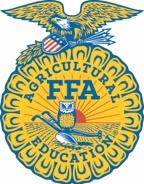           Chapter Grant ApplicationThe North Carolina FFA Alumni Chapter Grant Program is designed to provide special program/project funding for FFA chapters with alumni affiliates. Grant funds may be used for any type of chapter activity including, but not limited to, FFA member dues, FFA jackets, state convention registration, career development event registration, registration for camps and conferences, purchases from the National FFA Organization, or any other appropriate chapter activity. Preference will be given to innovative ideas and projects. Up to 5 individual $1000 grants may be awarded, and applications are judged by the NC FFA Alumni Council members. Grant Requirements: If your application is selected, a submitted closeout report must be submitted in order to be eligible for future grants. Failure to submit the report renders your chapter ineligible for the next grant cycle.Completed paper applications with all original signatures should be submitted via email by the date shared on the annual NC FFA calendar. Only FFA chapters that have an active FFA Alumni affiliate with state and national alumni dues paid in full by the application deadline will be eligible to receive funds (Active: 10 annual members or 25 lifetime members). Late applications are not accepted, and only completed applications will be reviewed. Applications should be no longer than one page, using only the spaces provided on the following page to describe your project. No additional or supporting documents are allowed. All completed applications and/or questions should be directed to ncffaalumniassoc@gmail.com__________________________________________	_______________________________________  Chapter Name					            Chapter Advisor(s)The mission of the North Carolina FFA Alumni Association is to secure the promise of FFA and agricultural education by creating an environment where people and communities can develop their potential for premier leadership, personal growth and career success.Part I: Project Description Briefly describe the project or program your chapter would like to fund using this grant. Include how the funds will be utilized. Please use only the space provided on the form. Part II: Project Benefits Briefly describe the benefits to the students, chapter and/or the community accomplished through this project. Please use only the space provided on the form.By signing below, applicants acknowledge that they have read and understand the requirements of the NC FFA Alumni Chapter Grant (on page 1) and that all information provided is accurate: ______________________________________	             _______________________________________     Chapter President 					     Alumni Chapter President______________________________________ 	        _______________________________________       Chapter Advisor 					        Advisor Email Address